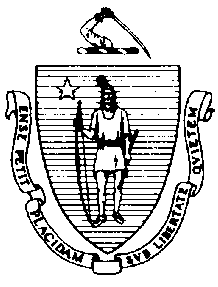 The Executive Office of Health and Human ServicesDepartment of Public HealthBureau of Environmental HealthCommunity Sanitation Program180 Beaman Street, West Boylston, MA 01583Phone: 508-792-7880 Fax: 508-792-7706TTY: 508-835-9796December 4, 2018Kevin F. Coppinger, SheriffEssex County Sheriff's Department Headquarters20 Manning AvenueMiddleton, MA 01949		(electronic copy)Re: Facility Inspection – Essex County Correctional Facility, MiddletonDear Sheriff Coppinger:In accordance with M.G.L. c. 111, §§ 5, 20, and 21, as well as Massachusetts Department of Public Health (Department) Regulations 105 CMR 451.000: Minimum Health and Sanitation Standards and Inspection Procedures for Correctional Facilities; 105 CMR 480.000: Storage and Disposal of Infectious or Physically Dangerous Medical or Biological Waste (State Sanitary Code, Chapter VIII); 105 CMR 590.000: Minimum Sanitation Standards for Food Establishments (State Sanitary Code Chapter X); the 2013 Food Code; 105 CMR 500.000 Good Manufacturing Practices for Food; and 105 CMR 205.000 Minimum Standards Governing Medical Records and the Conduct of Physical Examinations in Correctional Facilities; I conducted an inspection of the Essex County Correctional Facility on November 19 and 20, 2018 accompanied by Lieutenant Peter Lundy, Environmental Health and Safety Officer. Violations noted during the inspection are listed below including 75 repeat violations:HEALTH AND SAFETY VIOLATIONS(* indicates conditions documented on previous inspection reports)Administration BuildingFront Lobby	No Violations NotedFemale Bathroom # 1002105 CMR 451.126*	Hot Water: Hot water temperature recorded at 750F at handwash sinkMale Bathroom # 1003	No Violations NotedOfficer’s Room	No Violations NotedHallway to 2nd FloorCanteen Office	No Violations NotedSecond FloorAdministration AreaFemale Bathroom # 2002	No Violations NotedMale Bathroom # 2003	No Violations NotedKitchenette # 2011No Violations NotedOffices105 CMR 451.200	Food Storage, Preparation and Service: Food storage not in compliance with                 105 CMR 590.000, no functioning thermometer in refrigerator in office # 2022Bathroom # 2012	No Violations NotedSlop Sink # 2018No Violations NotedFirst FloorAdministration HallwayStorage Room # 1007	No Violations NotedTraining 1 # 1008	Unable to Inspect – In UseTraining 2 # 1009	No Violations NotedFemale Staff Bathroom # 1013	No Violations NotedMale Staff Bathroom # 1014	No Violations NotedTraining # 1015	No Violations NotedStorage Room # 1016	No Violations NotedMop/Hot Water Heater Room # 1017	No Violations NotedWeight Room # 1018105 CMR 451.353*	Interior Maintenance: Equipment padding damaged Male Staff Locker Room # 1030	No Violations NotedFemale Staff Locker Room # 1031	No Violations NotedCentral Control	No Violations NotedControl Bathroom # 1004	No Violations NotedUrine Room # 1005	Unable to Inspect – Locked Records/I.T./Visits AreaVisitor Entrance Area	No Violations NotedVisitor Area	No Violations NotedBathroom # 64	No Violations NotedStorage Room	Unable to Inspect – LockedOffice # 1001A	Unable to Inspect – Locked
Storage Room # 1001B	Unable to Inspect – LockedRoll Call RoomRoom # 1001C	No Violations NotedMuster Room	No Violations NotedMale Bathroom # 1169	No Violations NotedFemale Bathroom # 1168	No Violations NotedRecords HallwayI.T. Offices # 104	No Violations NotedNursing Mother’s Room # 1009	Unable to Inspect – Locked Male Staff Bathroom # 1010	No Violations NotedRecords Office # 1011	No Violations NotedFemale Staff Bathroom # 1012	No Violations NotedProperty Room # 1013	No Violations NotedShift Commander’s Office # 1014	No Violations NotedOffice # 1015	Unable to Inspect – LockedFemale Holding Unit Hallway # 1016Lawyer Interview Room # 1033	No Violations NotedLawyer Interview Room # 1032	No Violations NotedNew Interview Room Hallway	No Violations NotedVisitor’s Tubes # 1048	No Violations NotedStorage Closet # 1046	Unable to Inspect - LockedVisitor’s Room # 1047	No Violations NotedVideo Conference Rooms 	No Violations NotedStaff Dining # 1041	No Violations NotedFemale Holding Unit # 1022 – Unoccupied Common Area	No Violations NotedMedical Office	Unable to Inspect - LockedHolding Tanks # 1-4		No Violations NotedShower Area105 CMR 451.123*	Maintenance: Floor paint damagedSafe Keep Room	No Violations NotedSleeping Area	No Violations NotedStorage Room	No Violations NotedCloset 105 CMR 451.353	Interior Maintenance: Unlabeled chemical bottleFood Service AreaFC 6-501.11*	Maintenance and Operation; Repairing: Facility not in good repair, floor surface damaged throughout food service areaMechanical Tray Warewash AreaFC 4-501.15*	Maintenance and Operation, Equipment: Warewashing machine not operating in accordance with manufacturer’s instructions; wash, rinse, and sanitizing thermometers not reading temperature required on data plateFC 6-501.11*	Maintenance and Operation; Repairing: Facility not in good repair, baseboard damaged throughout warewashing areaFC 6-501.11*	Maintenance and Operation; Repairing: Facility not in good repair, wall covering damaged around tables behind warewash machineFC 6-501.11*	Maintenance and Operation; Repairing: Facility not in good repair, wood behind wall covering water damagedFC 6-403.11(B)	Location and Placement; Employee Accommodations: No locker room area designated for employees, inmate coats left on tables behind warewash machine3-Compartment Sink and Small Warewash MachineFC 6-501.12(A)	Maintenance and Operation; Cleaning: Facility not cleaned properly, floor dirty around small warewash machineFC 4-204.115	Design and Construction, Functionality: Temperature measuring device not functioning properly on warewashing machine, temperature readout not functioning on small warewash machineFC 4-601.11(c)	Cleaning of Equipment and Utensils, Objective: Nonfood contact surface dirty, tray drying racks dirtySpray RoomFC 5-205.15(B)	Plumbing System, Operations and Maintenance: Plumbing system not maintained in good repair, faucet with attached hose continually runningWalk-In Refrigerator # 1	Unable to Inspect – In Use Freezer # 2	Unable to Inspect – In UseWalk-In Cooler # 3FC 6-501.11*	Maintenance and Operation; Repairing: Facility not in good repair, wall paint damagedHandwash Sink	No Violations Noted2-Compartment SinkFC 5-205.15(B)*	Plumbing System, Operations and Maintenance: Plumbing system not maintained in 	good repair, 2-compartment sink leakingFood Preparation and Baking Area	No Violations NotedPull Cage	No Violations NotedKettle Hood AreaFC 5-205.15(B)	Plumbing System, Operations and Maintenance: Plumbing system not maintained in 	good repair, floor drain covers not properly replaced after cleaningOven Hood Area	No Violations NotedFront Hoods and Tray Prep AreaFC 6-403.11(B)	Location and Placement; Employee Accommodations: No locker room area designated for employees, inmate coats left on food prep tablesServing Line	No Violations NotedAramark OfficeFC 4-302.14	Numbers and Capacities, Testing Devices: No sanitizer testing kit available, test strips for sanitizing solution expired Officer’s Room	No Violations NotedHallway	No Violations NotedUtensil Storage RoomFC 6-501.11*	Maintenance and Operation; Repairing: Facility not in good repair, floor tiles damaged behind storage rackFC 6-501.12(A)	Maintenance and Operation; Cleaning: Facility not cleaned properly, mixer shadow board dirty Aramark Training Room # 1024	No Violations NotedInmate Break RoomFC 6-501.11*	Maintenance and Operation; Repairing: Facility not in good repair, counter top damaged FC 4-501.114(C)(2)	Maintenance and Operation; Equipment: Quaternary ammonium solution lower than 	the manufacturers recommended concentrationOld Slop Sink Closet					Unable to Inspect – Not UsedSlop Sink Room	No Violations NotedLoading DockFC 6-202.15(A)(3)*	Design, Construction, and Installation; Functionality: Outer door not weather and vermin tight, bottom of door not weathertight105 CMR 451.351*	Handrails: Handrail and supporting baluster not provided on both sides of stairs near dumpsterOutside Freezer	No Violations NotedArchive File Room # 1025	Unable to Inspect – Not UsedStaff Locker Room and Mop Closet # 1026	No Violations NotedFemale Staff Bathroom # 1199	No Violations NotedMale Staff Bathroom # 1200	No Violations NotedLaundry Room # 1027	No Violations NotedBack Storage	No Violations NotedBack CageFC 6-501.11*	Maintenance and Operation; Repairing: Facility not in good repair, floor tiles damagedRefrigerator # 4	No Violations Noted Inmate Bathroom # 1029105 CMR 451.123*	Maintenance: Floor surface crackedInmate Dining Room	No Violations NotedHealth Services Unit (H.S.U.)Entrance	No Violations NotedInmate Bathroom # 2002105 CMR 451.110(B)	Hygiene Supplies at Toilet and Handwash Sink: No waste receptacle at handwash sinkWaiting Lobby	No Violations NotedNurse’s Office # 2003No Violations NotedI1-Isolation Room # 2005105 CMR 451.322*	Cell Size: Inadequate floor space in dorm room105 CMR 451.353*	Interior Maintenance: Floor tiles damagedI2-Isolation Room # 2006	No Violations NotedExam Room # 2041	No Violations NotedInterview Room # 2040 	No Violations NotedCommon Area	No Violations NotedNurse’s Desk105 CMR 480.500(A)(3)	Procedures; Records; Record-Keeping Log: Food stored in refrigerator used for medical supplies/medicine Waiting Room # 2007105 CMR 451.353	Interior Maintenance: Window pane on door cracked Janitor’s Closet # 2008105 CMR 451.353	Interior Maintenance: Wet mop stored in bucketR1 # 2009105 CMR 451.353	Interior Maintenance: Floor and wall near doorway dirty R2 # 2010	No Violations NotedR3 # 2011	No Violations NotedR4 # 2012	No Violations NotedR5 # 2014 105 CMR 451.322	Cell Size: Inadequate floor space in dorm room	105 CMR 451.123*	Maintenance: Floor damaged under toilet105 CMR 451.123	Maintenance: Floor dirty in bathroom105 CMR 451.353	Interior Maintenance: Door paint damaged Storage # 2016	No Violations NotedInmate Shower # 2017		Unable to Inspect – In UseConference Room # 2018	No Violations NotedStaff Bathroom # 2019	Unable to Inspect – In UseR6 # 2015105 CMR 451.353*	Interior Maintenance: Floor tile damaged105 CMR 451.353	Interior Maintenance: Wall board and wall board joints damaged 105 CMR 451.123	Maintenance: Ceiling vent dusty in bathroom Back HallwayStaff Office # 2043No Violations NotedOffice # 2021	No Violations NotedRoom # 2022105 CMR 480.500(B)(2)	Procedures; Records; Record-Keeping Log: Generator did not maintain a record-keeping log for waste sent off-site for treatment, missing November entry 105 CMR 480.500(A)(3)	Procedures; Records; Record-Keeping Log: Generator had no written documentation for blood borne pathogen trainingOffice # 2023	No Violations NotedFemale Staff Bathroom105 CMR 451.123	Maintenance: Bathroom door lock brokenDON OfficeNo Violations NotedHallway Sink	No Violations NotedDialysis Room # 2037	No Violations NotedStorage Room # 2038	No Violations NotedOffices	No Violations NotedDentist Room # 2029	No Violations NotedMedical Waste Storage Room	No Violations NotedMedicine Room # 2035	No Violations Noted
X-Ray Room # 2030	No Violations NotedDark Room # 2031	Unable to Inspect – No Longer In UseUrine Lab Room # 2032105 CMR 451.353	Interior Maintenance: Blue exam chair padding damaged Exam Room # 2033105 CMR 451.110(A)	Hygiene Supplies at Toilet and Handwash Sink: No paper towels at handwash sinkDiabetic Room # 2034Unable to Inspect – In Use240 BUILDING (J)A & B Control105 CMR 451.353*	Interior Maintenance: Ceiling tiles water stainedControl Bathroom	No Violations NotedA BlockCommon Area105 CMR 451.353*	Interior Maintenance: Black substance on ceiling tiles above cell # 531Slop Sink Room	No Violations NotedCells105 CMR 451.353	Interior Maintenance: Light dimmer switch missing in cell # 547105 CMR 451.353	Interior Maintenance: Bed not secured to wall in cell # 530Shower Area	Unable to Inspect Shower # 3, 6, 7, and 8 – In Use	No Violations NotedHandicapped Shower105 CMR 451.124	Water Supply: Insufficient water supply in quantity and pressure in shower B BlockCommon Area105 CMR 451.360	Protective Measures: Birds observed in block105 CMR 451.353	Interior Maintenance: Bird droppings on floor in common area105 CMR 451.353*	Interior Maintenance: Ceiling water stained above cell # 660Slop Sink Room (downstairs)	No Violations NotedCells105 CMR 451.353	Interior Maintenance: Screen damaged in cell # 613105 CMR 451.353	Interior Maintenance: Door paint damaged in cell # 654105 CMR 451.353	Interior Maintenance: Wall paint damaged in cell # 609105 CMR 451.353	Interior Maintenance: Wall vent blocked in cell # 633Counselor’s Office (upstairs)	Unable to Inspect – No Longer In UseShower Area	Unable to Inspect Shower # 9 – In Use105 CMR 451.123	Maintenance: Drain flies observed in shower # 5 and 6105 CMR 451.123	Maintenance: Walls dirty in shower # 1105 CMR 451.123	Maintenance: Vents dustyHandicapped Shower105 CMR 451.123	Maintenance: Vent dustyC & D Control 	No Violations NotedControl Bathroom	No Violations NotedC BlockCommon Area105 CMR 451.360	Protective Measures: Birds observed in blockSlop Sink Room	No Violations NotedCells105 CMR 451.353	Interior Maintenance: Screen damaged in cell # 743 and 745105 CMR 451.353	Interior Maintenance: Desk chair missing in cell # 749Shower Area		No Violations NotedHandicapped Shower	Unable to Inspect – Not UsedD BlockCommon Area	No Violations NotedSlop Sink Room	No Violations NotedCells105 CMR 451.353*	Interior Maintenance: Top of desk chair missing in cell # 825105 CMR 451.353	Interior Maintenance: Top of desk chair missing in cell # 813105 CMR 451.353	Interior Maintenance: Floor tile missing in cell # 803Shower Area	No Violations NotedHandicapped Shower				Unable to Inspect – Not UsedPROGRAM BUILDING (K)105 CMR 451.350	Structural Maintenance: Exterior siding panels missingLower ProgramsChapel # 1009A	Unable to Inspect – In UseHot Water Heater Room # 1005105 CMR 451.353	Interior Maintenance: Unlabeled chemical bottleClergy # 1006	No Violations NotedClergy # 1007	No Violations NotedClergy # 1008	No Violations NotedInmate Bathroom # 1004	No Violations NotedClassrooms	No Violations NotedOffices	No Violations NotedExterior Hallway Door	No Violations NotedTeacher’s Break Room # 1014	No Violations NotedMale Staff Bathroom # 1015	No Violations NotedFemale Staff Bathroom # 1016	No Violations NotedTeacher’s Room # 1025	No Violations NotedLibrary	No Violations NotedUpper ProgramsBathroom # 1277	No Violations Noted Slop Sink # 1278105 CMR 451.353	Interior Maintenance: Mop not stored properlyMale Staff Bathroom # 2024	No Violations NotedFemale Staff Bathroom # 2025105 CMR 451.130	Plumbing: Plumbing not maintained in good repair, cold water handle difficult to useConference Room # 2036	No Violations NotedOffices105 CMR 451.353*	Interior Maintenance: Ceiling tiles water stained in office # 2012 and 2028Storage Closet # 2037	No Violations NotedVocational Education BuildingFirst FloorLaundry	No Violations NotedK9 Room	No Violations Noted Storage Room	No Violations NotedSlop Sink 105 CMR 451.130*	Plumbing: No backflow preventer on slop sinkStorage Closet (outside Laundry)105 CMR 451.353	Interior Maintenance: Unlabeled chemical bottleVoke 1105 CMR 451.322*	Cell Size: Inadequate floor space in dorm roomOfficer’s Station105 CMR 451.200	Food Storage, Preparation and Service: Food storage not in compliance with                105 CMR 590.000, thermometer broken in refrigerator Common Area	No Violations NotedVoke 1 Bathroom/Showers105 CMR 451.114*	Shared Toilet and Handwashing Facilities: Inadequate number of handwash sinks per inmate population105 CMR 451.114	Shared Toilet and Handwashing Facilities: Inadequate number of toilets per inmate population105 CMR 451.123*	Maintenance: Floor surface damaged in front of urinals105 CMR 451.123	Maintenance: Floor surface damaged in shower # 3105 CMR 451.123	Maintenance: Door missing in toilet stall # 5105 CMR 451.130	Plumbing: Plumbing not maintained in good repair, handwash sink # 2 and 4 leakingSleeping Area	No Violations NotedVoke 2 – Male Detox Unit105 CMR 451.322*	Cell Size: Inadequate floor space in dorm roomOffice # 0927/0928	No Violations NotedCommon Area	No Violations NotedSleeping Area105 CMR 451.103	Mattresses: Mattress damaged in bed # 35Kitchenette # 0930105 CMR 451.110(A)	Hygiene Supplies at Toilet and Handwash Sink: No soap at handwash sink105 CMR 451.110(A)	Hygiene Supplies at Toilet and Handwash Sink: No paper towels at handwash sinkMed Room105 CMR 480.500(A)(3)	Procedures; Records; Record-Keeping Log: Food stored in refrigerator used for medical supplies/medicine Chemical Storage Cabinet	No Violations NotedVoke 2 Bathroom/Showers105 CMR 451.126	Hot Water: Hot water temperature recorded at 900F at handwash sink # L1Voke HallwayInmate Bathroom105 CMR 451.110(A)	Hygiene Supplies at Toilet and Handwash Sink: No paper towels at handwash sinkWarehouse # 0911	No Violations NotedBarber Shop105 CMR 451.350	Structural Maintenance: Ceiling leakingStaff Bathroom (outside Voke 3)	No Violations NotedStorage Closet (outside Voke 3)105 CMR 451.353	Interior Maintenance: Wet mop stored in bucketVoke 3105 CMR 451.322*	Cell Size: Inadequate floor space in dorm roomCommon Area	No Violations NotedOfficer’s Station	No Violations NotedVoke 3 Bathroom/Showers105 CMR 451.123*	Maintenance: Mold observed on curtain in shower # 5105 CMR 451.130*	Plumbing: Plumbing not maintained in good repair, shower # 8 leaking105 CMR 451.130	Plumbing: Plumbing not maintained in good repair, shower # 1 out-of-order105 CMR 451.123	Maintenance: Wall tile damaged in shower # 8105 CMR 451.123	Maintenance: Toilet seat missing in stall # 3105 CMR 451.123	Maintenance: Sink faucet broken on handwash sink # L1Sleeping Area	No Violations NotedSecond FloorOffice # 2002	No Violations NotedClassroom # 2011	No Violations NotedClassroom # 2010105 CMR 451.141*	Screens: Screen damagedPrint Shop # 2009	No Violations NotedHallway	No Violations NotedCounselor’s Office # 2003	Unable to Inspect – In UseLaundry Room # 2004	No Violations NotedStaff Bathroom # 2005	No Violations NotedSlop Sink Room # 2006	No Violations NotedGroup Room # 2008	No Violations NotedVoke 4 – Female Detox UnitShower Area105 CMR 451.123*	Maintenance: Floor drain damaged in shower # L5105 CMR 451.123	Maintenance: Mold on curtain in shower # L2Kitchenette	No Violations NotedToilet Room105 CMR 451.126*	Hot Water: Hot water temperature recorded at 920F at handwash sinks105 CMR 451.123	Maintenance: Ceiling leaking over handwash sinksCommon Area	No Violations NotedMedical Office105 CMR 451.126*	Hot Water: Hot water temperature recorded at 1000FCouncilor’s Office	No Violations NotedJanitor’s Closet	No Violations NotedToiletries Cabinet	No Violations Noted120 Building (F)Entryway	No Violations NotedA & B Control105 CMR 451.353*	Interior Maintenance: Ceiling tiles water stainedControl Bathroom	Unable to Inspect – In UseA Block (Segregation Unit)Common Area	No Violations NotedSlop Sink Room	No Violations NotedCells105 CMR 451.103	Mattresses: Mattress damaged in cell # 102105 CMR 451.353	Interior Maintenance: Wall vent blocked in cell # 125, 135, 137, 140, 151, 153, and 156105 CMR 451.353	Interior Maintenance: Screen damaged in cell #103 105 CMR 451.353	Interior Maintenance: Wall paint damaged in cell # 121 and 145105 CMR 451.353*	Interior Maintenance: Top of chair seat missing in cell # 146 and 155105 CMR 451.353	Interior Maintenance: Top of chair seat missing in cell # 141105 CMR 451.353*	Interior Maintenance: Desk chair missing in cell # 145, 149, and 158105 CMR 451.353*	Interior Maintenance: Desk damaged in cell # 145Shower Area	Unable to Inspect Handicapped Shower – In Use105 CMR 451.123	Maintenance: Pooling water outside shower # 2 and 4105 CMR 451.123	Maintenance: Soap scum observed on floor in shower # 1, 2, 3, 6, and 8105 CMR 451.123*	Maintenance: Soap scum on walls in shower # 3, 4, and 7105 CMR 451.123	Maintenance: Soap scum on walls in shower # 8B BlockCommon Area105 CMR 451.353	Interior Maintenance: Cover of ice machine brokenSlop Sink Room105 CMR 451.353	Interior Maintenance: Wet mop stored in bucketCells105 CMR 451.103	Mattresses: Mattress damaged in cell # 247 and 260105 CMR 451.353	Interior Maintenance: Wall vent blocked in cell # 223, 235, 237, 249, 252, and 254105 CMR 451.353	Interior Maintenance: Floor tiles missing in cell # 242105 CMR 451.353	Interior Maintenance: Bed platform damaged in cell # 244105 CMR 451.353	Interior Maintenance: Top of chair seat missing in cell # 246 and 247105 CMR 451.130	Plumbing: Plumbing not maintained in good repair, cold water continually running in   cell # 248Shower Area	Unable to Inspect Shower # 1, 2, and 3 – In Use105 CMR 451.123*	Maintenance: Soap scum on walls in shower # 7105 CMR 451.123	Maintenance: Soap scum on floor in shower # 5, 7, and 9105 CMR 451.123	Maintenance: Floor dirty outside shower # 4, 7, and 8105 CMR 451.123	Maintenance: Pooling water outside shower # 7, 8, and 9Handicapped Shower	Unable to Inspect – No Longer In Use60 Building (G)Control	No Violations NotedControl Bathroom	No Violations NotedCell Block105 CMR 451.353	Interior Maintenance: Wall discolored above cell # 357Common Area	No Violations NotedSlop Sink Room105 CMR 451.130	Plumbing: Plumbing not maintained in good repair, backflow preventer leaking Cells105 CMR 451.103	Mattresses: Mattress damaged in cell # 350105 CMR 451.353	Interior Maintenance: Wall vent blocked in cell # 322, 328, 330, 335, 344, 345, 346, and 358Lower Shower Area	No Violations NotedHandicapped Shower	No Violations NotedUpper Shower Area105 CMR 451.353	Interior Maintenance: Ceiling tiles discolored above showers105 CMR 451.123	Maintenance: Soap scum on walls in shower # 6, 7, 8, and 9105 CMR 451.123	Maintenance: Floor drain clogged in shower # 5105 CMR 451.123	Maintenance: Wall paint damaged outside shower # 980 Building (H)Lower 80 – First FloorControl	No Violations NotedControl Bathroom	No Violations NotedCommon Area	No Violations NotedStorage Room105 CMR 451.353*	Interior Maintenance: Ceiling tiles water damaged105 CMR 451.350*	Structural Maintenance: Door leading to exterior not rodent and weathertight105 CMR 451.353	Interior Maintenance: Hole in wall Inmate Bathroom105 CMR 451.123	Maintenance: Water leaking into dorm room # 410105 CMR 451.123*	Maintenance: Baseboard epoxy damaged in shower # 2, 3, 5, 6, and 7105 CMR 451.123	Maintenance: Baseboard epoxy damaged in shower # 4105 CMR 451.123*	Maintenance: Wall tiles damaged in shower # 7105 CMR 451.123	Maintenance: Wall tiles damaged in shower # 1105 CMR 451.123*	Maintenance: Wall tile grout deteriorating in shower # 4105 CMR 451.123	Maintenance: Wall tile grout deteriorating in shower # 1105 CMR 451.123	Maintenance: Walls dirty in shower # 6105 CMR 451.123	Maintenance: Shower curtain dirty in shower # 3105 CMR 451.123	Maintenance: Light shield water stained near showers105 CMR 451.123	Maintenance: Ceiling tiles missing over showers105 CMR 451.123	Maintenance: Ceiling access panel rusted105 CMR 451.126*	Hot Water: Hot water temperature recorded at 1000F at handwash sink # L1105 CMR 451.123	Maintenance: Door missing to toilet stall # 6Slop Sink Room	No Violations NotedStaff Bathroom	No Violations NotedOffices		No Violations NotedDorm Rooms105 CMR 451.322*	Cell Size: Inadequate floor space in all dorm roomsDorm Room # 401	No Violations NotedDorm Room # 402105 CMR 451.353	Interior Maintenance: Wall board damaged Dorm Room # 403	No Violations NotedDorm Room # 404	No Violations NotedDorm Room # 405	No Violations NotedDorm Room # 406	No Violations NotedDorm Room # 407	No Violations NotedDorm Room # 408105 CMR 451.353	Interior Maintenance: Ceiling panel damaged over bedsDorm Room # 409	No Violations NotedDorm Room # 410 (unoccupied)105 CMR 451.353	Interior Maintenance: Floor water damaged Program Director’s Office	Unable to Inspect – Locked 80 Building Stairway	No Violations NotedUpper 80 - Second FloorControl	No Violations NotedControl Bathroom	No Violations NotedCommon Area105 CMR 451.353	Interior Maintenance: Black chair seats around tables damaged Offices	No Violations NotedStorage Room105 CMR 451.353*	Interior Maintenance: Wet mop stored in bucketInmate Bathroom105 CMR 451.123	Maintenance: Water leaking into dorm room # 420105 CMR 451.123*	Maintenance: Tile grout deteriorating in shower # 1, 4, and 7105 CMR 451.123	Maintenance: Tile grout deteriorating in shower # 3 and 6105 CMR 451.123*	Maintenance: Floor epoxy damaged in shower # 1105 CMR 451.123	Maintenance: Ceiling vent damaged 105 CMR 451.126*	Hot Water: Hot water temperature recorded at 960F at sink # R2105 CMR 451.123*	Maintenance: Wall tiles cracked behind all toilet stalls105 CMR 451.123*	Maintenance: Wall tiles missing in toilet stall # 2 and 3105 CMR 451.123*	Maintenance: Wall tiles missing outside toilet stall # 1105 CMR 451.130	Plumbing: Plumbing not maintained in good repair, urinal # 2 out-of-orderStaff Bathroom105 CMR 451.110(A)*	Hygiene Supplies at Toilet and Handwash Sink: No paper towels at handwash sink105 CMR 451.110(A)	Hygiene Supplies at Toilet and Handwash Sink: No soap at handwash sink Storage Room	No Violations NotedSlop Sink Room (near bathroom)	No Violations NotedDorm Rooms105 CMR 451.322*	Cell Size: Inadequate floor space in all dorm roomsDorm Room # 411	No Violations NotedDorm Room # 412	No Violations NotedDorm Room # 413	No Violations NotedDorm Room # 414 	No Violations NotedDorm Room # 415105 CMR 451.340*	Illumination: Insufficient lighting, 1 light outDorm Room # 416	No Violations NotedDorm Room # 417	No Violations NotedDorm Room # 418105 CMR 451.353	Interior Maintenance: Wall board damaged Dorm Room # 419105 CMR 451.340	Illumination: Insufficient lighting, 1 light outDorm Room # 420105 CMR 451.353	Interior Maintenance: Pooling water observed underneath floor tilesGym Building (I)105 CMR 451.350*	Structural Maintenance: Exterior corner of building damaged near entranceCaptain’s Office				Unable to Inspect – LockedGym	No Violations NotedWeight Area	No Violations NotedShower Room	No Violations NotedInmate Bathroom	No Violations NotedStorage Room/Officer’s Bathroom105 CMR 451.123	Maintenance: Wall damaged105 CMR 451.353	Interior Maintenance: Back wall near sprinkler system water damaged Outside the FenceWarehouse	No Violations NotedExterior Door	No Violations NotedBathroom # 1003	No Violations NotedSlop Sink Room # 1004	No Violations NotedGarage105 CMR 451.350*	Structural Maintenance: Right exterior corner of building damaged Bathroom # 1007105 CMR 451.123	Maintenance: Unlabeled chemical bottleOffice	No Violations NotedChemical Storage105 CMR 451.353	Interior Maintenance: Oxygen canister not secured to the wallIntake BuildingX-Ray Machines/Entrance	No Violations NotedIntake AreaStorage Room (with Refrigerator) 	No Violations NotedChanging Rooms # 1 – 6 	No Violations NotedStaff Bathrooms (2)	No Violations NotedCustodial Closet 	No Violations NotedHolding Cells # 1 – 7 105 CMR 451.353	Interior Maintenance: Toilet paper on ceiling in cell # 2Bail Commissioner’s Office	No Violations NotedBooking Area105 CMR 451.110(A)	Hygiene Supplies at Toilet and Handwash Sink: No paper towels at handwash sinkMedical Screening	No Violations NotedHandicapped Bathroom	No Violations NotedHandicapped Shower	No Violations NotedShower # 1	No Violations NotedShower # 2	No Violations NotedRecords	No Violations NotedFemale Bathroom (within Records)	No Violations NotedProperty Room				No Violations NotedInmate Bathroom 105 CMR 451.126	Water Supply: No cold water supplied to handwash sinkMain EntranceTransport OfficeNo Violations NotedLobby				No Violations NotedMale Bathroom				No Violations NotedFemale Bathroom				No Violations NotedObservations and Recommendations The inmate population was 1,191 at the time of inspection.The Department recommended providing a means to sanitize the re-usable cups provided to inmates within     Voke 4 in order to ensure cups are properly washed and sanitized between uses. This facility does not comply with the Department’s Regulations cited above. In accordance with 105 CMR 451.404, please submit a plan of correction within 10 working days of receipt of this notice, indicating the specific corrective steps to be taken, a timetable for such steps, and the date by which correction will be achieved. The plan should be signed by the Superintendent or Administrator and submitted to my attention, at the address listed above.To review the specific regulatory requirements please visit our website at www.mass.gov/dph/dcs and click on "Correctional Facilities" (available in both PDF and RTF formats).To review the Food Establishment regulations please visit the Food Protection website at www.mass.gov/dph/fpp and click on “Retail Food”. Then under “Regulations” click “2013 Food Code Merged with 105 CMR 590 and 2013 Food Code”  To review the Labeling regulations please visit the Food Protection website at www.mass.gov/dph/fpp and click on “Food Processing”. Then under “Regulations” click “105 CMR 500.000: Good Manufacturing Practices for Food” This inspection report is signed and certified under the pains and penalties of perjury.									Sincerely,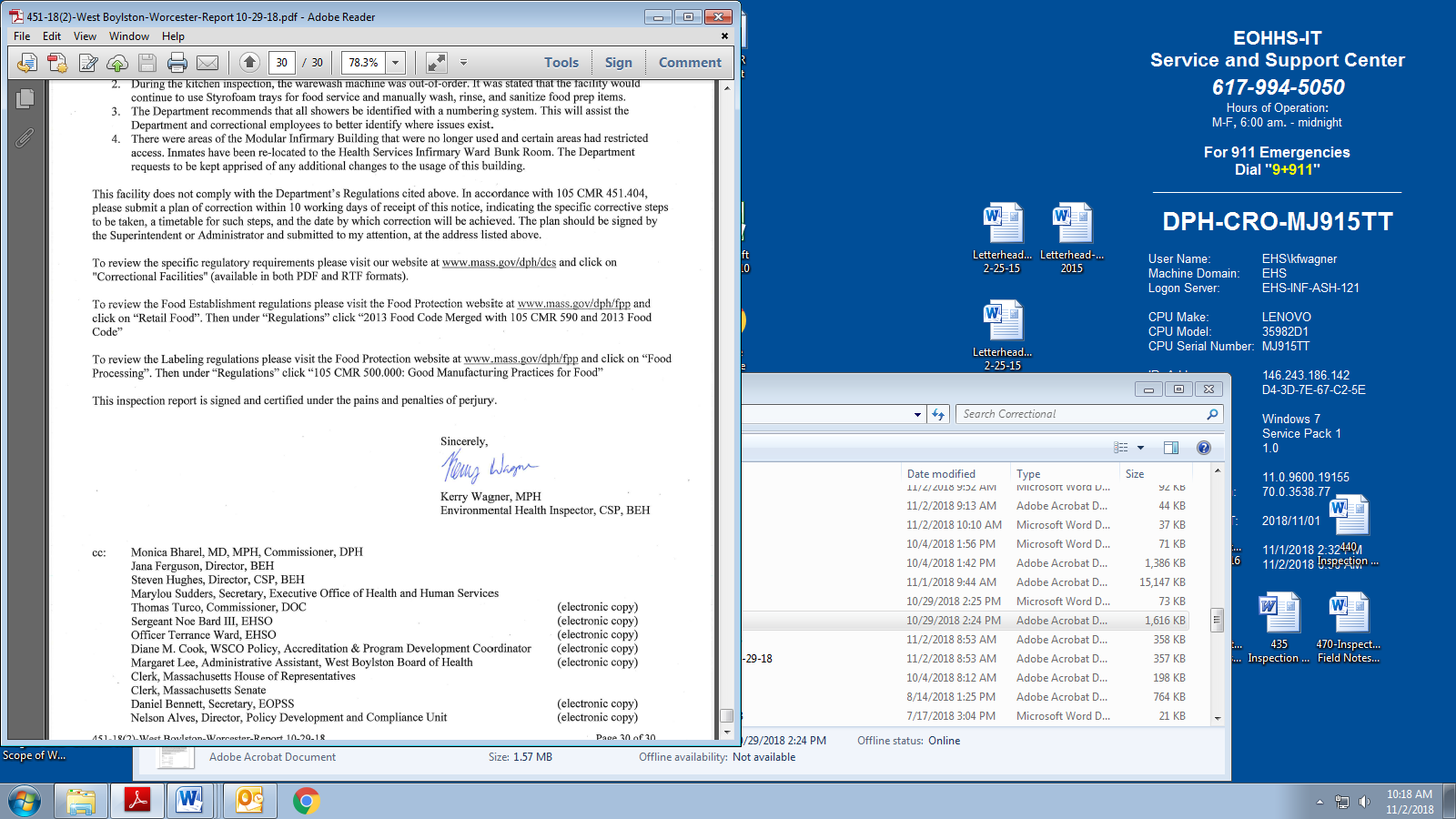 									Kerry Wagner, MPH 									Environmental Health Inspector, CSP, BEHcc:	Monica Bharel, MD, MPH, Commissioner, DPHJana Ferguson, Director, BEH	Steven Hughes, Director, CSP, BEHMarylou Sudders, Secretary, Executive Office of Health and Human Services 	(electronic copy)	Thomas Turco, Commissioner, DOC   						(electronic copy)Daniel Bennett, Secretary, EOPSS						(electronic copy)Nelson Alves, Director, Policy Development and Compliance Unit 		(electronic copy)	Aaron Eastman, Superintendent 							(electronic copy)Lieutenant Peter Lundy, EHSO							(electronic copy)Derek Fullerton, RS, CHO, Health Director, Middleton Health Department 	(electronic copy)	Clerk, Massachusetts House of Representatives	Clerk, Massachusetts SenateCHARLES D. BAKERGovernorKARYN E. POLITOLieutenant Governor  